 Автоматизация звуков       л-л,  р-р,’ с-с,’ з-з,’ ш, ж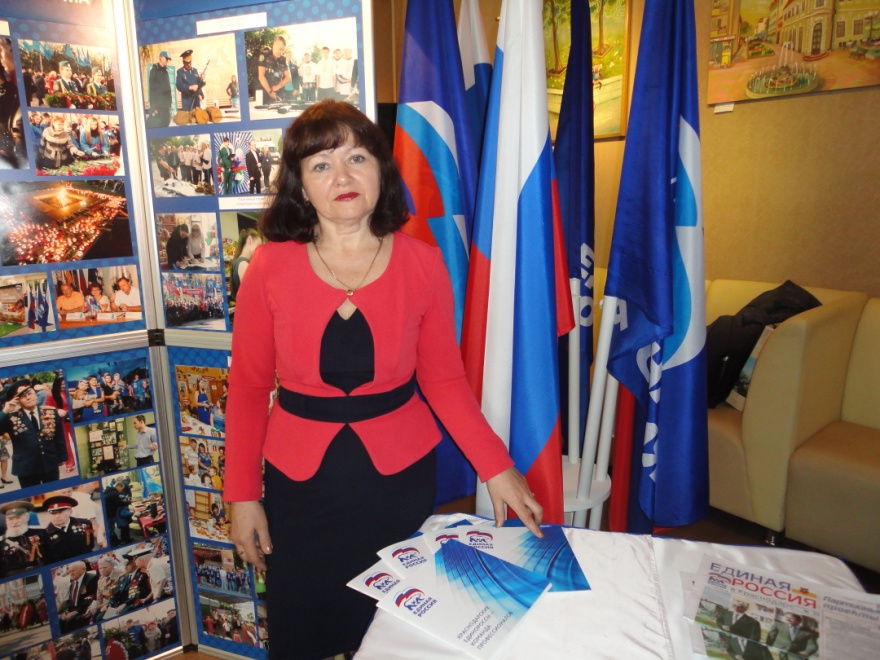        в чистоговорках                     ( авторская разработка)   Автоматизация_звука - закрепление правильного произнесения звука путем постепенного введения поставленного звука в слоги, слова, предложения и самостоятельную речь ребенка.   Ваш ребенок уже научился произносить правильно звуки в отдельных словах, но в устной речи искажает, пропускает или искажает их. В таком случае звуки необходимо автоматизировать.  Одним из способов автоматизации являются чистоговорки.   Чистоговорка – это ритмичная, зарифмованная фраза, содержащая сочетание звуков, слогов, слов и используемая для улучшения произношения звуков.    Чистоговорки способны развивать не только произношение, но и другие стороны речи ребенка: фонематический слух, словарь, грамматику,  связную речь, чувство ритма. Ребенок их может повторять за взрослым, проговаривать после заучивания. Хорошо, если ребенок умеет читать, так как он видит буквы, обозначающие звуки, которые ему нужно произносить. В этом случае автоматизация проходит быстрее. Чтобы ребенку было интересно автоматизировать звуки, одни и те же чистоговорки можно произносить по-разному: тихо, громко, медленно, быстро.                 Я составила и предлагаю использовать чистоговорки с именами детей. Они наполнены изучаемым звуком максимально, дефектно произносимые звуки по возможности исключены. Такие чистоговорки дети повторяют и заучивают охотнее.                       Чистоговорки со звуками  Р, Р’Ра-ра-ра     ---    с Ларочкой у нас игра.Ро-ро-ро     ---  Рома уронил ведро.Ру-ру-ру      ---  Веру за руку беру.Ры-ры-ры    ---  у Иры яркие шары.Ре-ре-ре       --- сварили Вареньке пюре.Ри-ри-ри       --- рисунок Рите подари.Арь-арь-арь  --- у Марьяны календарь.Ирь-ирь-ирь  --- у Ирины снегирь.Ерь-ерь-ерь   --- открыл Ярик дверь.                       Чистоговорки со звуками  Л, Л’Ла-ла-ла    ---  салат ела Алла.Ло-ло-ло    ---  пил Володя молоко.Лу-лу-лу     ---  купала Луша куклу.Лы-лы-лы   ---  у Милы пазлы.Ле-ле-ле      ---  ели с Леной мы суфле.Ли-ли-ли      ---  У Леонида корабли.Лю-лю-лю    ---  с Любой лютики люблю.Ля-ля-ля        ---  Толя, Поля и Илья.Иль-иль-иль  ---  у Ильи фитиль.Оль-оль-оль  ---  купил Коля фасоль.Ель-ель-ель   ---  смотрели с Еленой на ель.                Чистоговорки со звуками  С, С’Са-са-са      ---  на санках Сашиных лиса.Со-со-со-    ---  дали Соне колесо.Сы-сы-сы    ---  у Степы синие часы.Су-су-су       ---  сушку Саше принесу.Ос-ос-ос      ---  у нас Костя матрос.Ус-ус-ус        --- у Оксаны много бус.Ес-ес-ес        ---  собирался Сеня в лес.Яс-яс-яс        ---  Ярослав пустился в пляс.Ас-ас-ас        ---  в окне у Аси свет погас.Си-си-си        ---  сито Симе принеси.Ась-ась-ась   ---  у Аси карась.Усь-усь-усь    ---  у Степана гусь.                    Чистоговорки со звуками  З, З’За-за-за     ---   у Захара коза.Зу-зу-зу      ---  зонтик Зое привезу.Зы-зы-зы   ---  боится Зина грозы.Из-из-из     ---  это Зиночкин каприз.Ез-ез-ез      --- стоит Зоя у берез.Зи-зи-зи      ---  Зину в магазин вези.Озь-озь-озь --- Зима, Зину не морозь.                  Чистоговорки со звуком ШШа-ша-ша  ---  наша Маша хороша.Шу-шу-шу  ---  кушал Шурик кашу.Ше-ше-ше  ---  сшили шарфик Даше.Ша-ша-ша  ---  у Ксюши нет карандаша.Ши-ши-ши  ---  мы с Ванюшей малыши.Шо-шо-шо  ---  нам с Катюшей хорошо.Шу-шу-шу   ---  с Шурой я флажком машу.Аш-аш-аш   ---  у Паши карандаш.Ош-ош-ош   ---  наш Антоша хорош.Ыш-ыш-ыш ---  ищет Кеша камыш                               Чистоговорки со звуком  ЖЖа-жа-жа      ---   У Снежаны два ежа.Жу-жу-жу       ---   я с Сережей дружу.Жи-жи-жи      ---   Женю за руку держи.Же-же-же       ---    вместе с Женей съем драже.Жок-жок-жок ---   держит Жора флажок.Составитель: Учитель-логопед -  Кургузова Елена Васильевна